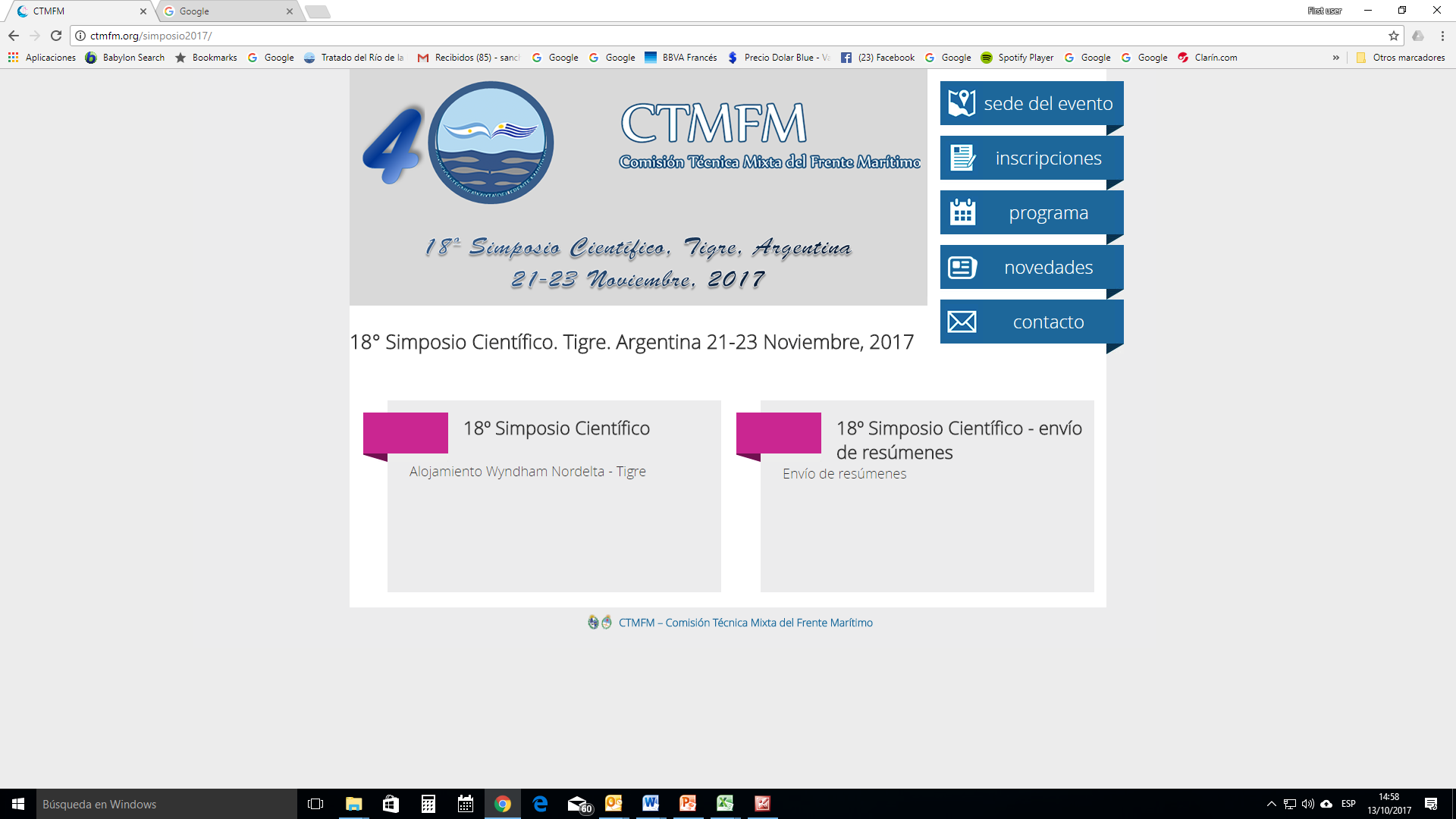 DÍA 1DÍA 2DÍA 308:30Cierre de inscripciones y entrega de documentaciónCierre de inscripciones y entrega de documentación10:00Ceremonia de aperturaCeremonia de apertura11:15MAÑANAConferencia : 114:00TARDEConferencias: 2 y 3Presentaciones orales (Pesquerías 1-8, Publicaciones 1)19:00TARDESesión de Posters (Pesquerías 1 - 25, Ambiente marino 1-19)20:30NOCHECocktail de bienvenida08:30MAÑANAPresentaciones orales (Pesquerías  9 - 21)14:00TARDEPresentaciones orales (Pesquerías 22-33) 08:30MAÑANAPresentaciones orales (Ambiente marino 1-9)11:15MAÑANAIntercambio final de ideas 12:00MAÑANACierre del Simposio1ra. JORNADA 1ra. JORNADA 1ra. JORNADA 09.00Carga de archivos PPT de las presentaciones del día10.00Ceremonia de apertura10.15Palabras alusivas a la trascendencia jurídica de la firma del Tratado.11.00 Pausa para café11.00 Pausa para café11.00 Pausa para caféConferencias de aperturaConferencias de aperturaConferencias de aperturaConferencia0111.15El estado mundial de la pesca: progresos logrados en la aplicación del Código de Conducta para la Pesca Responsable.Conferencista invitado:  Dr. Nicolás Gutiérrez12.00-14-00 Pausa para almuerzo12.00-14-00 Pausa para almuerzo12.00-14-00 Pausa para almuerzoConferencia0214.00Reseña de la actividad de la CTMFM en el manejo de los recursos pesqueros en el marco del Tratado del Río de la Plata y su Frente MarítimoDr. Hébert NionConferencia0314.30Nuevos desafíos para los grupos técnicos de la Comisión Técnica Mixta del Frente Marítimo en los próximos años: una mirada estratégica al futuro.Lic. Patricia MartínezPesquerías  del área del Tratado: demersales de altura, pelágicasPesquerías  del área del Tratado: demersales de altura, pelágicasPesquerías  del área del Tratado: demersales de altura, pelágicasPesquerías:Oral, 0114.45Aplicación conjunta de modelos de evaluación y recomendaciones de captura biológicamente aceptable (CBA) para merluza en el área del Tratado.GT Merluza: Por Argentina: C.G. Irusta, J. Verón, O. Wöhler y P. Martínez. Por Uruguay: M. I. Lorenzo, M. Saravia y M. ReyPesquerías:Oral, 0215.15Variaciones en la distribución y abundancia de huevos y larvas de merluza (Merluccius hubbsi) en la ZCPAU en 2009 y 2012.M. Ehrlich, M. Cadaveira y L. MachinandiarenaPesquerías:Oral, 0315.30Edad y crecimiento diario de larvas de Merluccius hubbsi. Comparación entre unidades de manejo norte y sur.D. Brown, P. Betti, G. Molinari y P. MartosPesquerías:Oral, 0415.45Interacción de aves marinas con la Pesca de arrastre de altura en la flota Uruguaya.S. Jiménez, R. Forselledo y A. Domingo16.00 Pausa para café16.00 Pausa para café16.00 Pausa para caféPesquerías:Oral, 0516.15Sinopsis sobre los conocimientos del stock bonaerense de anchoíta (Engraulis anchoita) desde 1990 al presente.C. Buratti, D. Garciarena y P. OrlandoPesquerías:Oral, 0616.30Sinopsis sobre los conocimientos de la caballa (Scomber colias) en el Atlántico Sudoccidental.C. Buratti, P. Orlando y D. GarciarenaOtras pesqueríasOtras pesqueríasOtras pesqueríasPesquerías:Oral, 0716.45Pesquería on-shore de langostino patagónico (Pleoticus muelleri) - análisis de riesgo para el habitat - método CSA - MSC.M. Palacios y E. GodelmanPesquerías:Oral, 0817.00Análisis de las transferencias de cuota por grupos empresarios en el Régimen de Cuotas Individuales Transferibles de Captura. El caso de la pesquería de merluza (Merluccius hubbsi) unidad de manejo correspondiente al efectivo al sur de 41º.L. Rotta, A. Pagani, M. I. Bertolotti y F. BaltarPublicacionesPublicacionesPublicacionesPublicaciones:Oral, 0117.15Frente Marítimo a la vista: visibilidad e impacto en 30 años de producción científica.M. G. Silvoni, Q. Navas y L. Lizondo19.00 Sesión de POSTERS19.00 Sesión de POSTERS19.00 Sesión de POSTERS20.30  Cocktail de bienvenida20.30  Cocktail de bienvenida20.30  Cocktail de bienvenida2da JORNADA2da JORNADA2da JORNADA08.00Carga de archivos PPT08.15AnunciosCondrictiosPesquerías:Oral, 0908.30Conservación y manejo de los condrictios del área del Tratado del Río de la Plata y su Frente Marítimo: hacia un plan de acción regional.GT- CONDRICTIOS: Por Argentina:  An. Massa, N. Hozbor, J. Colonello, F. Cortés, M. Belleggia, G. Navarro y  J. F. Bernasconi.  Por Uruguay: A. Domingo, A. Pereira, S. Silveira, F. Mas y R. Forselledo.Pesquerías:Oral, 1009.00Análisis de Productividad y Susceptibilidad aplicado a condrictios capturados por la pesquería de arrastre costera  en el área del Tratado del Frente Marítimo.GT- CONDRICTIOS: Por Argentina:  J. Colonello, An. Massa y  M. Belleggia. Por Uruguay:  S. Silveira, F. Mas y R. Forselledo y A. Domingo.Pesquerías:Oral, 1109.25Evaluaciones de los stocks de Mustelus schmitti, Squatina guggenheim y rayas (Familia Rajidae) en el área del Tratado del Río de la Plata y su Frente Marítimo.GT- CONDRICTIOS: Por Argentina:  F. Cortés, N. Hozbor, M. Pérez y  An. Massa. Por Uruguay:  A. Domingo, S. Silveira y M.I. Lorenzo.Pesquerías:Oral, 12/1309.50Distribución de abundancias relativas de rayas en el período 2010-2016/Rayas desembarcadas por buques merluceros uruguayos y su vinculación espacio-temporal con información independiente de la pesquería.L. Paesch/L. Paesch y M.I.LorenzoPesquerías:Oral, 1410.15Listado de las especies de peces cartilaginosos que ocurren en el área del Tratado del Río de la Plata y su Frente Marítimo. Algunas consideraciones generales.GT- CONDRICTIOS. Por Argentina:  D. Figueroa, M. Belleggia, An. Massa, J. Colonello y M. García. Por Uruguay: R. Forselledo,  S. Silveira y A. Domingo.Pesquerías:Oral, 1510.30Evaluación del status taxonómico de Zearaja chilensis y Dipturus argentiniensis en la Zona Común de Pesca y Mar Argentino.S. Izzo, G. Andreoli y D. Figueroa.Pesquerías:Oral, 1610.45Diferenciación genética en Mustelus schmitti presente en la Zona Común de Pesca Argentino-Uruguaya.H. Andreoli y M. I. Trucco.11.00 Pausa para café11.00 Pausa para café11.00 Pausa para caféPesquerías:Oral, 1711.15Ecología trófica de tres tiburones del género Squalus en la Zona Común de Pesca.GT- CONDRICTIOS. Por Argentina:  M. Belleggia y J. Colonello. Por Uruguay: F. Mas, S. Silveira,  y R. Forselledo.Pesquerías:Oral, 1811.30Biología reproductiva de condrictios en la ZCPAU: ¿Cuánto conocemos realmente y cómo podemos abordar las áreas de vacancia?J. ColonelloPesquerías:Oral, 1911.45Aspectos reproductivos y demografía del tiburón cabeza chata Carcharhinus brachyurus (Clase: Chondrichthyes) en el Atlántico Sudoccidental.F. Mas, R. Forselledo. M. Laporta Migues,  I. Pereyra, S. Silveira y A. Domingo.Pesquerías:Oral, 2012.00Captura de condrictios en la pesca artesanal atlántica de Uruguay.S. Silveira, M. Laporta Migues, I. Pereyra, F. Más, F. Doño, O. Santana y G. Fabiano.Pesquerías:Oral, 2112.15Aprovechamiento de subproductos de la pesquería de condrictios . Obtención de compuestos de interés comercial.Ag. Massa, M. Vittone, G. Machiavello y A. Fernández Compas.12.30 – 14.00 Pausa para almuerzo12.30 – 14.00 Pausa para almuerzo12.30 – 14.00 Pausa para almuerzoRecursos CosterosRecursos CosterosRecursos CosterosPesquerías:Oral, 2214.00Evaluación y diagnóstico de corvina (Micropogonias furnieri) en el área del Tratado del Río de la Plata y su Frente Marítimo para el año 2017.GT- COSTEROS:  Por Argentina: Claudia Carozza, Julieta Rodríguez, Otto Wöhler, Patricia Martínez.  Por Uruguay: Inés Lorenzo, María Saravia, Miguel Rey y Alfredo Pereira. Por Uruguay: Inés Lorenzo, María Saravia, Miguel Rey y Alfredo Pereira.Pesquerías:Oral, 2314.30Estimación de edades y crecimiento de juveniles de corvina blanca (Micropogonias furnieri) en las lagunas costeras salobres de Uruguay.O. Santana, G. Fabiano, M. Nieddu, M. Laporta Migues, S. Silveira e I. Pereyra.Pesquerías:Oral, 2414.45En busca de un índice de reclutamiento para la corvina rubia (Micropogonias furnieri) en la Bahía Samborombón.M. Braverman, C. Riestra y G. Molinari.Pesquerías:Oral, 2515.00Breve historia de la evaluación poblacional de pescadilla (Cynoscion guatucupa) y recomendaciones de manejo para el año 2017.GT- COSTEROS:  Por Argentina: Claudio Ruarte y Julieta Rodríguez.  Por Uruguay: Inés Lorenzo y María Saravia. Por Uruguay: Inés Lorenzo, María Saravia, Miguel Rey y Alfredo Pereira.Pesquerías:Oral, 2615.15Estimación del parámetro h de la relación stock-recluta, considerando datos demográficos de la pescadilla (Cynoscion guatucupa).C. Ruarte.Pesquerías:Oral, 2715.30La dinámica poblacional del besugo (Pagrus pagrus) en el ámbito de la Comisión Técnica Mixta del Frente Marítimo. Avances metodológicos.N. Lagos, S. García y J. Rodríguez.Pesquerías:Oral, 2815.45Estado de la pesquería de pez palo (Percophis brasiliensis) en el área del Río de la Plata, Zona Común de Pesca Argentino-Uruguaya y aguas jurisdiccionales adyacentes al norte de los 39ºS.GT-COSTEROS:  Por Argentina: M. R. Rico, A. N. Lagos y J. Rodríguez. Por Uruguay: María I. Lorenzo   y María Saravia.16.00 Pausa para café16.00 Pausa para café16.00 Pausa para caféPesquerías:Oral, 2916.15Especies del género Paralichthys en aguas uruguayas del Atlántico Sudoccidental: una aproximación genético-morfológica para la determinación de nuevas especies en el área de estudio.D. Olsson, A. Márquez, J. S. Tellechea, P. Hollanda Carvalho, A. Pereira y W. NorbisPesquerías:Oral, 3016.30Variabilidad haplotípica mitocondrial del género Odontesthes en la Bahía Samborombón.M. Cuello y M. GarcíaPesquerías:Oral, 3116.45Operatoria de la flota argentina en la Zona Común de Pesca Argentino-Uruguaya. Período 2010-2016.L. Prosdocimi, F. Bernasconi, M. Monsalvo, G. Martínez Puljak, C. Piedrabuena y G. NavarroPesquerías:Oral, 3217.00Validación del uso del monitoreo satelital (VMS) como un indicador del esfuerzo pesquero de la flota comercial argentina.G. Martínez Puljak y S. GarcíaPesquerías:Oral, 33Pesquerías:Oral, 3417.1517.30Ordenamiento del sector pesquero artesanal del partido de la Costa, Provincia de Buenos Aires.C. Lasta, G. Caruso, S. Santiago, N. Dardanello y D. CabutCapacitación de capitanes de pesca en Argentina y Uruguay, una decisión fundamental para la sustentabilidad de las pesquerías.Asociación de Capitanes de Pesca.3ra JORNADA3ra JORNADA3ra JORNADA3ra JORNADA08.00Carga de archivos PPTCarga de archivos PPT08.15AnunciosAnunciosAmbiente MarinoAmbiente MarinoAmbiente MarinoAmbiente MarinoAmbiente:Oral, 0108.30Serie de tiempo ecológica en la Estación Permanente de Estudios Ambientales (EPEA): un punto de observación del plancton en su ambiente en la ZCPAU. Análisis de los resultados en un escenario de cambio global.R. Negri, C. Berghoff, M. Carignan, G. Cepeda, E. Cozzolino, M. Díaz, M. Do Souto, C. Hozbor, E. Leonarduzzi, V. Lutz, M. Luz Clara, G. Molinari, N. Montoya, G. Ruiz, V. Segura, R. Silva y M. D. ViñasSerie de tiempo ecológica en la Estación Permanente de Estudios Ambientales (EPEA): un punto de observación del plancton en su ambiente en la ZCPAU. Análisis de los resultados en un escenario de cambio global.R. Negri, C. Berghoff, M. Carignan, G. Cepeda, E. Cozzolino, M. Díaz, M. Do Souto, C. Hozbor, E. Leonarduzzi, V. Lutz, M. Luz Clara, G. Molinari, N. Montoya, G. Ruiz, V. Segura, R. Silva y M. D. ViñasAmbiente:Oral, 0209.00Estudios bacteriológicos del ambiente marino en la Zona Común de Pesca: una revisión desde 1992 al presente.I. Trucco, V. Jurquiza, C. Hozbor, S. Izzo, A. García y S. PeressuttiEstudios bacteriológicos del ambiente marino en la Zona Común de Pesca: una revisión desde 1992 al presente.I. Trucco, V. Jurquiza, C. Hozbor, S. Izzo, A. García y S. PeressuttiAmbiente:Oral, 0309.15Transferencia trófica de  tóxinas paralizantes de moluscos, implicancias y nuevos retos.N. Montoya, M. B. Coy Mattera y M. CarignanTransferencia trófica de  tóxinas paralizantes de moluscos, implicancias y nuevos retos.N. Montoya, M. B. Coy Mattera y M. CarignanAmbiente:Oral, 0409.30Procesos que determinan el transporte de sedimentos finos en el Río de la Plata en base a simulaciones numéricas.C. Simionato y D. MoreiraProcesos que determinan el transporte de sedimentos finos en el Río de la Plata en base a simulaciones numéricas.C. Simionato y D. MoreiraAmbiente:Oral, 0509.45Material particulado en suspensión, obtenido a partir de imágenes satelitales: distribución espacio-temporal en el Río de la Plata. Material particulado en suspensión, obtenido a partir de imágenes satelitales: distribución espacio-temporal en el Río de la PlataM. Camiolo, E. Cozzolino y A. JaureguizarMaterial particulado en suspensión, obtenido a partir de imágenes satelitales: distribución espacio-temporal en el Río de la Plata. Material particulado en suspensión, obtenido a partir de imágenes satelitales: distribución espacio-temporal en el Río de la PlataM. Camiolo, E. Cozzolino y A. JaureguizarAmbiente:Oral, 0610.00Interacciones bio-físicas en el ecosistema marino del Río de la Plata.S. Romero, V. Giunta y M. CharoInteracciones bio-físicas en el ecosistema marino del Río de la Plata.S. Romero, V. Giunta y M. CharoAmbiente:Oral, 0710.15Análisis de las comunidades de macro-invertebrados bentónicos en el área del efectivo norte de merluza común (Merluccius hubbsi). Comparación entre los años 2012 y 2016.E. Gaitán y V. SoutoAnálisis de las comunidades de macro-invertebrados bentónicos en el área del efectivo norte de merluza común (Merluccius hubbsi). Comparación entre los años 2012 y 2016.E. Gaitán y V. SoutoAmbiente:Oral, 0810.30Ecosistema del Río de la Plata y su Frente Marítimo: un área ecológica clave para la conservación de la megafauna marina.J. P. Seco Pon, V. González Carman, A. Mandiola, D. Alemany, M. Dassis, L. Prosdocimi, A. Ponce de León, H. Mianzan, M. Acha, D. Rodríguez, M. Favero y S. CopelloEcosistema del Río de la Plata y su Frente Marítimo: un área ecológica clave para la conservación de la megafauna marina.J. P. Seco Pon, V. González Carman, A. Mandiola, D. Alemany, M. Dassis, L. Prosdocimi, A. Ponce de León, H. Mianzan, M. Acha, D. Rodríguez, M. Favero y S. CopelloAmbiente:Oral, 0910.45Interacción de aves marinas con la pesca de arrastre de altura en la flota uruguaya.S. Jiménez, R. Forselledo y A. DomingoInteracción de aves marinas con la pesca de arrastre de altura en la flota uruguaya.S. Jiménez, R. Forselledo y A. Domingo11.00 Pausa para café11.00 Pausa para café11.00 Pausa para café11.00 Pausa para café11.15 12.00 11.15 12.00 11.15 12.00 Intercambio final de ideas12.00  12.00  12.00  Síntesis final, entrega de premio y medallas, cierre del SimposioTrabajos presentados en  la modalidad posterTrabajos presentados en  la modalidad posterPesquerías: Panel, 01Estudio de las relaciones ambientales, distribución y composición de la fauna acompañante de merluza común (Merluccius hubbsi) en la primavera de 2016.N. ScarlatoPesquerías:Panel, 02Distribución de la merluza (Merluccius hubbsi) del efectivo norte, vinculada a las condiciones oceanográficas durante noviembre de 2016E. Louge y G. MolinariPesquerías:Panel, 03Variaciones en la abundancia de reclutas y adultos de merluza (Merluccius hubbsi) en vinculación con los parámetros oceanográficos y la biomasa reproductiva.E. Louge, N. Scarlato, D. Hernández y G. MolinariPesquerías:Panel, 04Distribución de hembras adultas de merluza (Merluccius hubbsi) en diferentes estadios de madurez durante el otoño y la primavera de 2012, en la ZCPAU.K. Rodrigues, M. Estrada y H. BrachettaPesquerías:Panel, 05Condición nutricional de pre-reclutas del efectivo bonaerense de Merluccius hubbsi: relación con la disponibilidad y selectividad de presas del macrozooplancton.B. Temperoni, C. Derisio, An. Massa y M. D. ViñasPesquerías:Panel, 06Análisis de la distribución espacial de la abundancia del surel  (Trachurus lathami) en relación con variables ambientales. Años 1998, 1999, 2003 y 2005.P. Orlando, M. Mendiolar y C. BurattiPesquerías:Panel, 07Ecología trófica del efectivo sureño de la caballa (Scomber colias). Hábitats trófico e invernal.L. Padovani y E. LeonarduzziPesquerías:Panel, 08Peces e invertebrados capturados en las pesquerías artesanales oceánicas de Uruguay.M. Laporta Migues, G. Fabiano, S. Silveira, I. Pereyra, F. Scarabino y O. SantanaPesquerías:Panel, 09Parámetros de crecimiento de besugo (Pagrus pagrus) en el Atlántico Sudoccidental.M. Castelletta, S. García, F. Zumpano y J. DesposPesquerías:Panel, 10El gasterópodo invasor Rapana venosa, posible recurso pesquero en el Río de la Plata?E. Brugnoli, D. Giberto y P. MunizPesquerías:Panel, 11Registros de tiburón martillo (Sphyrna sp) en la ZCPAU y aguas adyacentes.F. Bernasconi, L. Prosdocimi, M. Monsalvo y G. NavarroPesquerías:Panel, 12Obtención de un índice de abundancia relativa aplicando dos metodologías para Mustelus schmitti, Squatina guggenheim y Dipturus chilensis.L. PaeschPesquerías:Panel, 13Distribución espacial del pez ángel (Squatina guggenheim) en el Río de la Plata y su Frente Marítimo: áreas de concentración, relación con el ambiente e interacción con la flota pesquera.F. Cortés, J. Colonello, A. Jaureguizar y An. MassaPesquerías:Panel, 14Evidencias fisiológicas de inducción térmica reproductiva en el gatuzo (Mustelus schmitti). Los patrones térmicos de fondo como fuente de variabilidad inter-anual en su timing reproductivo.M. Elisio, J. Colonello, C. Awruch, G. Somoza y G. MacchiPesquerías:Panel, 15Abundancia y estado de madurez en tiburones y rayas en el área de veda de condrictios.L. PaeschPesquerías:Panel, 16Estimación de una talla de primera madurez sexual para el pintarroja Schoederichthys bivius en la ZCPAU.L. PaeschPesquerías:Panel, 17Edad y crecimiento de Squalus acanthias en el Atlántico Sudoccidental.M. Sammarone, A. Aubone y P. CasagrandePesquerías:Panel, 18Revisión del origen y del estado de conservación del pez sierra (Pristis pectinata) en Argentina y Uruguay.J. M. Cuevas, M. García, N. Hozbor, V. Faría y L. PaeschPesquerías:Panel, 19Programa Conjunto de marcado-recaptura de gatuzo (Mustelus schmitti).S. Silveira, M.Pérez, R. Forselledo, F. Cortés, M. Laporta Migues, An. Massa, F. Más y A. DomingoPesquerías:Panel, 20Catálogo anotado y bibliografía de los camarones, langostas, cangrejos y formas afines del Océano Atlántico Sudoccidental (Argentina y Uruguay).E. Spivak, G. Lovrich, T. Luppi, N. Farías y E. Ocampo.Pesquerías:Panel, 21Problemática asociada a la evaluación y manejo del recurso vieira patagónica, en el Atlántico Sudoccidental.S. Campodonico y M. Escolar.Pesquerías:Panel, 22Edad y crecimiento de Atlantoraja castelnaui (Chondrichthyes, rajidae), en el Atlántico Sudoccidental (34°S-42°S).N. Hozbor y An. MassaPesquerías:Panel, 23Análisis de la Reserva Artesanal del Régimen de Administración Pesquera por Cuotas Individuales Transferibles de Captura de merluza (Merluccius hubbsi) unidad de manejo correspondiente al efectivo al sur de 41º.S. Gaviola, M. D'Atri y P. GualdoniPesquerías:Panel, 24Datos preliminares del consumo interno de especies del variado costero, en Argentina. Período 2016-2017.M. Ortega, M. Alvarez y G. NavarroPesquerías:Panel, 25Densidad, estructura de longitudes y edad de merluza (Merluccius hubbsi) estimada a partir de campañas de investigación efectuadas en la ZCP. Período 1996-2016.C.G. Irusta, R. Castrucci y M. I. Lorenzo.Ambiente:Panel, 01Detección de bacterias degradadoras de hidrocarburos por  high resolution melting.S. Izzo, S. Quintana y S. PeressuttiAmbiente:Panel, 02Abundancia y caracterización metabólica de bacterias degradadoras de hidrocarburos en la estación EPEA.S. PeressuttiAmbiente:Panel, 03Diversidad pigmentaria, grupos fitoplanctónicos asociados y su relación con el ambiente en una estación permanente de estudios ambientales (EPEA).N. Montoya, G. Molinari y M. CarignanAmbiente:Panel, 04Comparación estacional de la condición nutricional de larvas de anchoíta en la Estación Permanente de Estudios Ambientales. Período 2003-2017.M. V. Díaz, C. Valencia y R. NegriAmbiente:Panel, 05Metadatos de la serie temporal EPEA: más de 17 años observando el plancton en su ambiente.G. Ruiz, C. Berghoff, M. Díaz, C. Hozbor, M. Do Souto, V. Lutz y R. NegriAmbiente:Panel, 06Variabilidad estacional de los sedimentos en suspensión del Río de la Plata.D. Moreira y C. SimionatoAmbiente:Panel, 07Caracterización de los sedimentos de fondo del Río de la Plata.D. Moreira y C. SimionatoAmbiente:Panel, 08Variabilidad en escala anual de la temperatura superficial del mar en la Plataforma Continental Argentina norte.M. Luz Clara, C. Simionato y A. JaureguizarAmbiente:Panel, 09Caracterización termohalina estacional en el Río de la Plata, su Frente Marítimo y la ZCPAU.G. Molinari, A. Baldoni, E. Cozzolino y L. AllegaAmbiente:Panel, 10Caracterización del sistema de carbonatos en la región del Frente Marítimo del Río de la Plata.L. Kahl, A. Osiroff y C. BalestriniAmbiente:Panel, 11Exportación de aguas de la plataforma continental argentina y sus potenciales impactos biológicos.B. Franco, E. Palma, V. Combes, M. Acha y M. SaracenoAmbiente:Panel, 12Distribución y abundancia del zooplancton y su relación con las características ambientales en el área de distribución de la merluza (Merluccius hubbsi) del efectivo norte.C. DerisioAmbiente:Panel, 13La comunidad mesozooplanctónica de la plataforma bonaerense: Resultados de las campañas costal 2009 y 2011 (otoño - verano).G. Cepeda, M. D. Viñas, B. Santos y G. MolinariAmbiente:Panel, 14Estudio ecológico de las medusas urticantes de Monte Hermoso.J. Lecanda, S. Guagliardo, P. Siebenhaar, P. Vera, S. Cardinali y R. D. TanzolaAmbiente:Panel, 15Ensambles de helmintos parásitos de juveniles de Brevoortia aurea en el Estuario de Bahía Blanca.C. González y R. D. TanzolaAmbiente:Panel, 16Ensambles de helmintos de Lycengraulis grossidens en dos sitios de su distribución.S. Guagliardo, S. Seguel, C. Schwerdt y R. D. TanzolaAmbiente:Panel, 17¿Existe riesgo de anisakiasis en productos pesqueros argentinos?R. D. TanzolaAmbiente:Panel, 18El petrel de anteojos (Procellaria conspicillata) en aguas argentinas, Zona Común de Pesca: observaciones desde las flotas pesqueras.J. P. Seco Pon, S. Jiménez, O. Pin, L. Tamini, N. Chavez, A. Loureiro, P. Troncoso, J.J. Coppa, E. Aguilar, M. Favero, S. Copello y A. DomingoAmbiente:Panel, 19Una aproximación a la gestión integrada del medio marino en la Provincia de Buenos Aires.E. VerónPublicacionesStand, 01Stand de las bibliotecas del INIDEP y la DINARA.Medidas (máximas) del poster: 90 cm de ancho x 150 cm de altoLos paneles permanecerán expuestos durante los dos primeros días del eventoMedidas (máximas) del poster: 90 cm de ancho x 150 cm de altoLos paneles permanecerán expuestos durante los dos primeros días del evento